Got To Get You Into My LifeLennon-McCartney 1966 (The Beatles)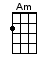 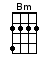 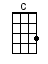 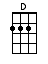 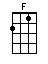 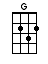 INTRO:  / 1 2 3 4 /[G] [G] [G] [G][G] I was alone, I took a rideI didn't know what I would [F] find there [F][G] Another road, where maybe ICan see another kind of [F] mind there [F][Bm] Ooh, then I [D] suddenly see you[Bm] Ooh, did I [D] tell you I need you[C] Every single / [Am] day [D] of my / [G] life? /[G] [G] [G] [G][G] You didn't run, you didn't lieYou knew I wanted just to [F] hold you [F][G] And had you gone, you knew in timeWe’d meet again for I had [F] told you [F][Bm] Ooh, you were [D] meant to be near me[Bm] Ooh, and I [D] want you to hear me[C] Say, we'll be to-/[Am]gether [D] every / [G] day! /[G] [G] [G] [G][G] Got to  get you  into  my / [C] life! [D] / [C] / [D] / [G] /[G] [G] [G] [G][G] What can I do? What can I beWhen I'm with you I wanna [F] stay there [F][G] If I'm true, I'll never leaveAnd if I do I know the [F] way there [F][Bm] Ooh, then I [D] suddenly see you[Bm] Ooh, did I [D] tell you I need you[C] Every single / [Am] day [D] of my / [G] life? /[G] [G] [G] [G][G] Got to  get you  into  my / [C] life! [D] / [C] / [D] / [G] /[G] Got to  get you  into  my / [C] life! [D] /[C] / [D] / [G]I was a-[G]lone, I took a rideI didn't know what I would [F] find there [G]Another [G] road, where maybe ICan see another kind of [F] mind there [G]Then / [G] suddenly I [F] see you / [G]Did I / [G] tell you I [F] need you / [G] / [G][F][G]www.bytownukulele.ca